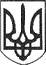 РЕШЕТИЛІВСЬКА МІСЬКА РАДАПОЛТАВСЬКОЇ ОБЛАСТІВИКОНАВЧИЙ КОМІТЕТРІШЕННЯ10 березня 2022 року									№ 46Про намір продовження договоруоренди нежитлового приміщення, що перебуває в комунальній власності Решетилівської міської територіальної громадиКеруючись законами України „Про місцеве самоврядування в Україні”, „Про оренду державного та комунального майна”, Порядком передачі в оренду державного та комунального майна, затвердженого постановою Кабінету Міністрів України від 03.06.2020 № 483, Методикою розрахунку орендної плати за державне майно, затвердженою постановою Кабінету Міністрів України від 28.04.2021 № 630, рішенням третьої позачергової сесії Решетилівської міської ради від 27.01.2021 № 105-3-VІІІ „Про затвердження документів щодо оренди майна Решетилівської міської територіальної громади”, виконавчий комітет Решетилівської міської радиВИРІШИВ:1. Продовжити договір оренди (за результатами проведення аукціону) нежитлового приміщення загальною площею 15,4 м. кв., розташованого за адресою вул. Освітянська, 6-а, селище Покровське, Полтавського району, орендар фізична особа-підприємець Гоштанар К.М.	2. Включити до Переліку першого типу нежитлове приміщення загальною площею 15,4 м. кв., розташованого за адресою вул. Освітянська, 6-а, селище Покровське, Полтавського району.	3. Доручити відділу з юридичних питань та управління комунальним майном виконавчого комітету міської ради (Колотій Н.Ю.) провести процедуру продовження вказаного договору.  Міський голова								О.А. Дядюнова